Unit 3The 7th levelCOMPECENCE: Communicative Competence – Producing oral messages (Speaking);Methodological Competence – Building skills of self-development, self-control, and self-evaluation;Interdisciplinary Competence – Knowing linguistic and cultural relationships / connections.Digital competence.UNITS OF COMPECENCES: Producing a simple speech withappropriatefluency, stress, intonation.Using an appropriate vocabulary, including the old and the new words.Using te computer to create an online poster designed with texts, images, links and videos.OBJECTIVES:to create a short video using statements and images on the given topic;to create an online poster designed with texts, images, links andvideos;to present the work orally, speaking with appropriate fluency, stress, intonation.Evaluationtool: Online poster or wallpaperMethod: Individual projectTopic:“My ideal house”Task: Create a video or a an online poster designed with texts, images, links and videos, using the following online tools: Glogster, Padlet, Pinterest, Listly or ThingLink and the teacher’s model:https://padlet.com/mursu_avon/u4yqwdi2lhinThe poster should cover the following information: 1. House location with at least 2 reasons to explain your choice. 2. Outside description of the house:a) Design; b) Materials used; c) Advantages and disadvantages of this type of house;d) Outside space (space around the house). 3. Inside description of the house (rooms and their position).Evaluationcriteria:Content (12points);Design (25points);Oral presentation (12points).Extra points: 1p. - for originalityTotal score: 50points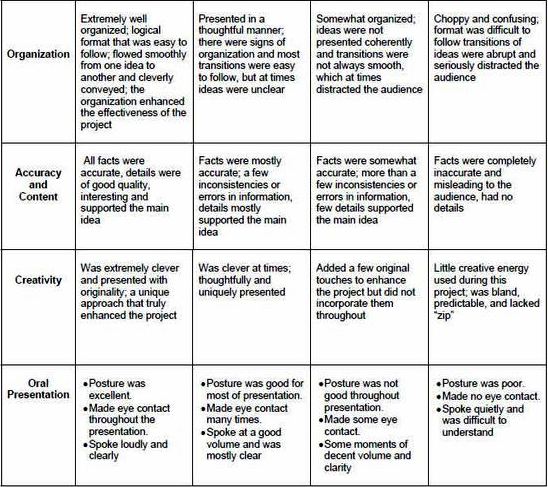 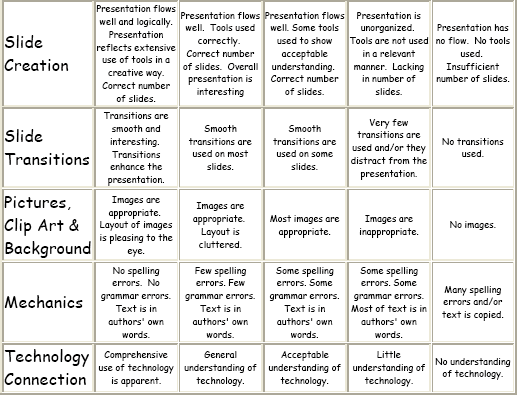 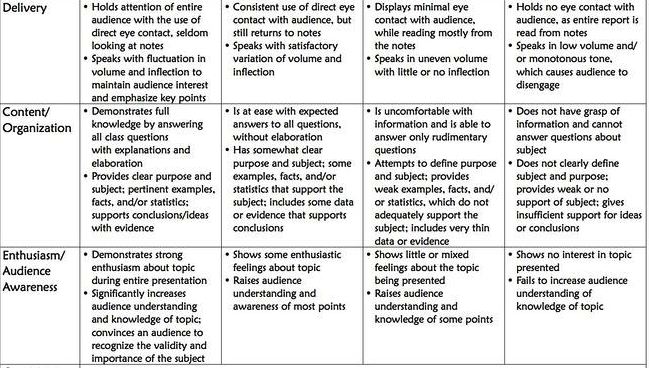 49 - 50p. – « 10»                                                                       15 –23p. - « 5»46 – 48p. - « 9»                                                                          9  - 14p. - « 4»39 – 45p. - « 8»                                                                          5 -  8p.  -  « 3»34 – 38p. - « 7»                                                                          3 -  4p.   -  « 2»24 – 33p. - « 6»                                                                          1 -  2p. - « 1»CriteriaDescriptorsDescriptorsDescriptorsDescriptorsScore4 points3 points2 points1 pointCriteriaDescriptorsDescriptorsDescriptorsDescriptorsDescriptorsScore5 points4 points3 points2 points1 pointCriteriaDescriptorsDescriptorsDescriptorsDescriptorsScore4 points3 points2 points1 point